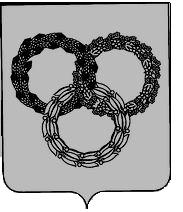 РОССИЙСКАЯ ФЕДЕРАЦИЯБРЯНСКАЯ ОБЛАСТЬСОВЕТ НАРОДНЫХ ДЕПУТАТОВ пгт КЛИМОВОЧЕТВЕРТОГО СОЗЫВАРЕШЕНИЕот   24 август 2021 г. № 4-134О согласовании принятия недвижимого имущества из федеральной собственности Российской Федерации в муниципальную собственность Климовского городского поселения Климовского муниципального района Брянской областиВ соответствии с Федеральным законом от 06.10.2003 № 131-ФЗ «Об общих принципах организации местного самоуправления в Российской Федерации», Положения о порядке управления и распоряжения имуществом, находящимся в муниципальной собственности муниципального образования городское поселение пгт Климово Брянской области, утвержденным Решением Совета народных депутатов пгт Климово от 30.11.2015 года № 3-46, Уставом Климовского городского поселения Климовского муниципального района Брянской области, Совет народных депутатов пгт Климово,РЕШИЛ:1. Согласовать принятие недвижимого имущества из федеральной собственности Российской Федерации в муниципальную собственность Климовского городского поселения Климовского муниципального района Брянской области согласно приложению.2. Направить настоящее решение в администрацию Климовского района Брянской области для руководства в работе.3. Опубликовать настоящее решение в средствах массовой информации. 4. Настоящее решение вступает в силу после его официального опубликования.Приложениек решению Советанародных депутатов пгт Климовоот 24.08.2021 года № 4-134ПЕРЕЧЕНЬнедвижимого имущества, передаваемого из федеральной собственности Российской Федерации в муниципальную собственность Климовского городского поселения Климовского муниципального района Брянской областиГлава пгт КлимовоГ.Н. Баранов№ п/пНаименование объектаАдрес местонахожденияКадастровый номер объектаПлощадь объектаКадастровая стоимость (руб.)1Нежилое здание, Здание санэпидемстанцииБрянская область, р-н Климовский, рп Климово, ул. Щорса, 1532:12:0010706:102957.4 кв.м.9341677,322Нежилое здание, ВагончикБрянская область, р-н Климовский, рп Климово, ул. Щорса, 1532:12:0010706:10322.7 кв.м.269923.883Земельный участокБрянская область, р-н Климовский, рп Климово, ул. Щорса, 1532:12:0010706:17993 +/- 21.8 кв. м224358.42